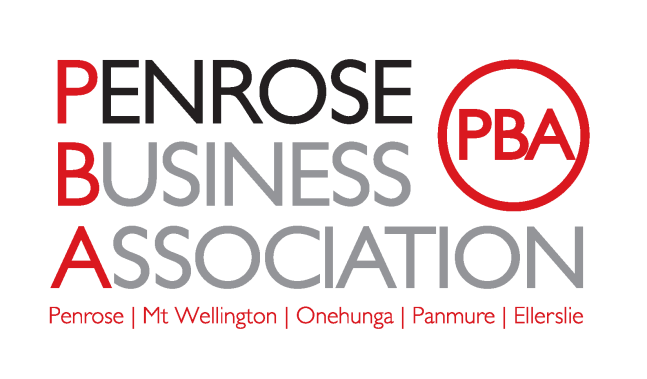 PENROSE BUSINESS ASSOCIATION INC.NOTICE OF THE TWELFTH ANNUAL GENERAL MEETING of the PENROSE BUSINESS ASSOCIATION INC.The Annual General Meeting will be held on Wednesday 19th October 2022 commencing at 4.30p.m.Venue: Auckland Harley Davidson, 521 Mount Wellington Highway, Mount Wellington.
AGENDAIntroduction – Peter Lamberton, ChairApologiesMinutes of the last AGMAdoption of the Chairman’s Report, Annual Accounts and Auditors Report for the year ended 30-06-2022Appointment of CommitteeGeneral Business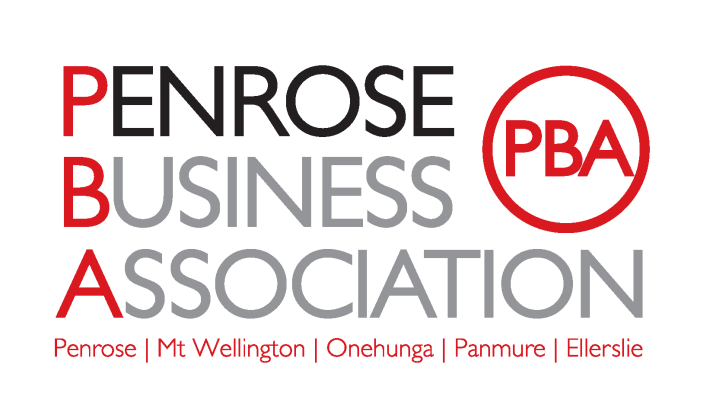 NOMINATION FORMPENROSE BUSINESS ASSOCIATION INC.Nomination Form for Election of ExecutiveWe nominate ______________________________________________________SURNAME			FIRST NAMESAs (please circle one):	Chairman				Treasurer					Executive Committee member (eight required)At the election of the Association officers to be held at the twelfth Annual General Meeting of the Association on Wednesday 19th October 2022.Proposer _________________________________________________________	 	Print name				signedSeconder ________________________________________________________		Print name				signedI accept this nomination ____________________________________________					Nominee’s signatureDate ___________________Note: Completed nomination forms must be received by 4pm on 12th October by          e-mail: admin@penrosebusiness.co.nz to the Secretary, or posted to Penrose Business Association Inc., P O Box 12-302, Penrose, Auckland 1642.  Proposer and Seconder must be current members of the Association.